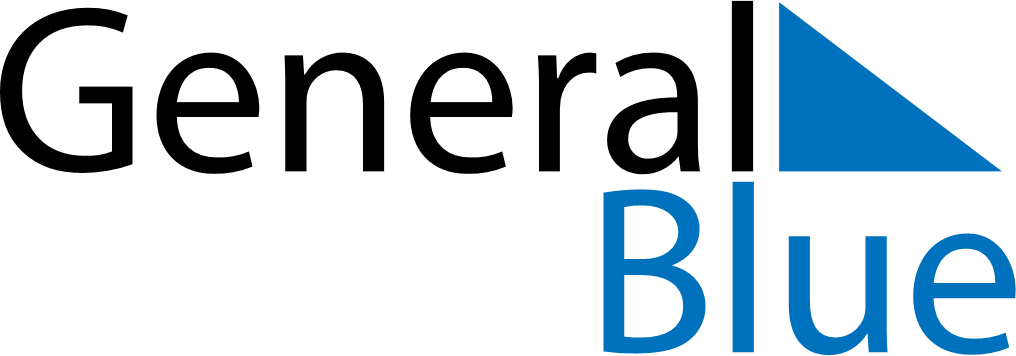 July 2022July 2022July 2022July 2022Saint BarthelemySaint BarthelemySaint BarthelemySundayMondayTuesdayWednesdayThursdayFridayFridaySaturday112345678891011121314151516Bastille Day1718192021222223242526272829293031